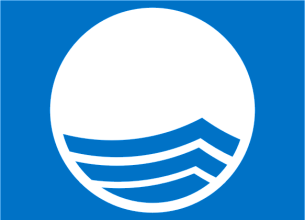 PROGRAMA BANDEIRA AZUL PRAIAS 2024                                                                                                                                                                                                                                                                                                                                                                                                                                                                                                                                                                      DECLARAÇÃOAs entidades signatárias comprometem-se perante o Operador Nacional a cumprir o Regulamento do Programa Bandeira Azul, designadamente a promover, nos prazos estipulados, o hastear da Bandeira Azul 2024, atribuída à Praia ________________________________________________bem como, caso ocorra alguma das situações previstas naquele Regulamento, a promover de imediato o arriar dessa Bandeira Azul.O Operador está informado que se reserva ao Júri Nacional Bandeira Azul 2024 e ao Júri Internacional o direito de recusar hastear ou de arriar a Bandeira Azul em praias onde as autoridades locais são responsáveis por violações ao regulamento de proteção do ambiente ou procedem de forma discordante em relação aos objetivos e ao espírito do Programa Bandeira Azul.O Programa Bandeira Azul é propriedade e administrado pela Fundação para a Educação Ambiental (“FEE”) por meio de uma rede de operadores nacionais e júris em vários países do mundo, sendo implementado em Portugal pela Associação Bandeira Azul de Ambiente e Educação. O titular / operador desta praia foi premiado com o direito de hastear e manter a Bandeira Azul porque cumpriu, no momento da atribuição, com uma série de rigorosos requisitos ambientais, educacionais, de segurança e acessibilidade critério exigidos pela FEE. O titular / operador aceitou o compromisso e assumiu a responsabilidade de assegurar a conformidade contínua com todos esses critérios. Apesar de a ABAAE/FEE poder realizar regularmente a verificação desses critérios nos sítios galardoados, nem a ABAAE/FEE, nem qualquer um de seus diretores, colaboradores ou membros do júri são responsáveis perante qualquer pessoa no caso de existir qualquer não conformidade.______________________________, _______ de ___________________ de 2024(esta declaração devidamente preenchida e assinada deverá ser afixada no Painel de Informação Comum da Praia)EntidadeAmbiente ________Administração Local_____________Marinha______________Saúde __________Turismo _________Parque Natural____________CargoPresidente ARHPresidente Capitão do PortoDirector(a) …Director(a)Director(a)AssinaturaNomeInternational Co-ordination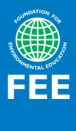 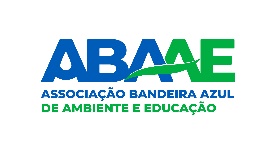 Coordenação  Nacional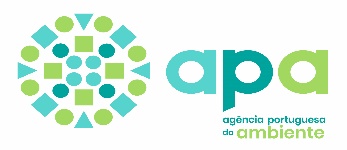 FriluftsrädetScandiagade, 132450 Københaven SVDENMARKTel: +45 70 22 24 27info@fee.globalhttp:www.blueflag.globalFriluftsrädetScandiagade, 132450 Københaven SVDENMARKTel: +45 70 22 24 27info@fee.globalhttp:www.blueflag.globalAssociação Bandeira Azul de Ambiente e EducaçãoAvenida Infante D. HenriqueNovo Mercado de Tercena, piso 1, Fração H 2730-098 TercenaTel: 213 942 740Tlm:938 118 352bandeiraazul@abaae.pthttps://bandeiraazul.abae.ptAssociação Bandeira Azul de Ambiente e EducaçãoAvenida Infante D. HenriqueNovo Mercado de Tercena, piso 1, Fração H 2730-098 TercenaTel: 213 942 740Tlm:938 118 352bandeiraazul@abaae.pthttps://bandeiraazul.abae.ptAPA - ARH NORTEMorada:  Tel: Fax: E-mail:http:www.apambiente.ptAPA - ARH NORTEMorada:  Tel: Fax: E-mail:http:www.apambiente.pt